PRIJAVNI OBRAZAC PO PROGRAMU PODRŠKE SUBJEKTIMA MALE      PRIVREDE I OBRTIMA ZA 2020. GODINUI      PODACI O PODNOSIOCU PRIJAVENAPOMENA: PRIJAVE SA POTREBNOM DOKUMENTACIJOM DOSTAVLJA SVAKI PODNOSILAC U JEDNOJ KOVERTI. UPUTE ZA POPUNJAVANJE PRIJAVNOG OBRASCAI PODACI O PODNOSIOCU PRIJAVE – popuniti sva polja tačnoU poglavlju II OBRAZAC AKTIVNOSTI 1. SAŽETAK:  ukratko opisati realizirane aktivnosti i troškove koji su nastali ukoliko se traži refundiranje ili opisati planirane aktivnosti ukoliko se traži subvencioniranje, cilj i način na koji će on doprinijeti razvoju subjekta male privrede, pravnog ili fizičkog lica/obrta;U dijelu 2. NAMJENA UTROŠKA FINANSIJSKIH SREDSTAVA:Podaci o nabavljenoj mašini, opremi, alatu te unutrašnjem uređenju proizvodno/poslovnog prostora (građevinski, instalacijski i ostali radovi), troškovima registracije subjekta, registracije vozila, nabavke opreme za vozila i troškovi održavanja i servisiranja, tehnološke modernizacije i primjene standarda kvalitete, uvođenja sistema i standarda kvalitete, navesti tražene podatke za već realizirane aktivnosti (UKOLIKO SE TRAŽI REFUNDIRANJE) Podaci o nabavci mašine, opreme, alata te unutrašnjeg uređenja proizvodno/poslovnog prostora (građevinski, instalacijski i ostali radovi), registraciji vozila, nabavci opreme za vozila i troškovima održavanja i servisiranja, tehnološkkoj modernizaciji i primjeni standarda kvalitete, uvođenja sistema i standarda kvalitete, navesti tražene podatke za aktivnost koje se planiraju realizirati i (UKOLIKO SE TRAŽI SUBVENCIONIRANJE).U dijelu 3. PERIOD IMPLEMENTACIJE projekta za realizaciju planiranih aktivnosti određuje Ministarstvo u trajanju od maksimalno 90 dana (podnosilac prijave ne ispunjava ovu rubriku Prijavnog obrasca.)Na kraju Obrasca za prijavu obavezno navesti mjesto, datum i potpis odgovorne osobe, te staviti otisak pečata subjekta male privrede i fizičkog lica/obrta NAPOMENA: Sve rubrike Prijavnog obrasca moraju biti pravilno popunjene, potpisane i ovjerene pečatom podnosioca prijave.Bosna i Hercegovina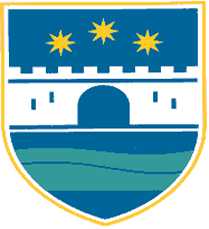 Bosnia and HerzegovinaFederacija Bosne i HercegovineFederation of Bosnia and HerzegovinaUnsko-Sanski KantonThe Una-Sana KantonMINISTARSTVO PRIVREDE MINISTRY OF ECONOMY NAZIV SUBJEKTA MALE PRIVREDE/FIZIČKO LICE/OBRTADRESA SJEDIŠTATELEFON/FAX/e-mailGRAD/OPĆINADIREKTOR/VLASNIK SUBJEKTA MALE PRIVREDE/FIZIČKOG LICA-OBRTA/ODGOVORNA OSOBANAZIV BANKE /FILIJALE(u kojoj je otvoren transakcijski račun)BROJ TRANSAKCIJSKOG RAČUNAIDENTIFIKACIONI BROJ (ID broj)PRAVNI STATUSd.o.o. d.o.o. fizičko lice/obrtVRSTA DJELATNOSTI KOJU OBAVLJA SUBJEKT MALE PRIVREDE ILI OBRTŠIFRA DJELATNOSTI:ŠIFRA DJELATNOSTI:proizvodnaproizvodno–uslužnauslužnaBROJ ZAPOSLENIH NA DAN APLICIRANJA         II      OBRAZAC SAŽETAK AKTIVNOSTI (opisati realizirane aktivnosti i troškove ili planirane aktivnosti i troškove, cilj, trenutnu fazu i očekivane rezultate)         II      OBRAZAC SAŽETAK AKTIVNOSTI (opisati realizirane aktivnosti i troškove ili planirane aktivnosti i troškove, cilj, trenutnu fazu i očekivane rezultate)         II      OBRAZAC SAŽETAK AKTIVNOSTI (opisati realizirane aktivnosti i troškove ili planirane aktivnosti i troškove, cilj, trenutnu fazu i očekivane rezultate)         II      OBRAZAC SAŽETAK AKTIVNOSTI (opisati realizirane aktivnosti i troškove ili planirane aktivnosti i troškove, cilj, trenutnu fazu i očekivane rezultate)NAMJENA UTROŠKA FINANSIJSKIH SREDSTAVANAMJENA UTROŠKA FINANSIJSKIH SREDSTAVANAMJENA UTROŠKA FINANSIJSKIH SREDSTAVANAMJENA UTROŠKA FINANSIJSKIH SREDSTAVAIznos sredstava za pravna  i fizička lica/obrte po jednom korisniku koja se mogu dodijeliti za refundiranje troškova nastalih u 2020. godini ili subvencioniranje prihvatljivih troškova iznosi 30% ukupno zahtijevanih sredstava navedenih u Prijavnom obrazcu. Nakon obrade prijava i potencijalno odabranih korisnika, u slučaju da ukupni iznos traženih sredstava, za pravna i fizička lica/obrte, premašuje ukupnu visinu namijenjenih sredstava za implementaciju Programa podrške svim korisnicima će se poticajna sredstva srazmjerno umanjiti u odnosu na obezbjeđena sredstva.Iznos sredstava za pravna  i fizička lica/obrte po jednom korisniku koja se mogu dodijeliti za refundiranje troškova nastalih u 2020. godini ili subvencioniranje prihvatljivih troškova iznosi 30% ukupno zahtijevanih sredstava navedenih u Prijavnom obrazcu. Nakon obrade prijava i potencijalno odabranih korisnika, u slučaju da ukupni iznos traženih sredstava, za pravna i fizička lica/obrte, premašuje ukupnu visinu namijenjenih sredstava za implementaciju Programa podrške svim korisnicima će se poticajna sredstva srazmjerno umanjiti u odnosu na obezbjeđena sredstva.Iznos ukupnih troškova za refundiranje ili subvencioniranje ______________ KM (zbrojiti troškove za refundiranje ili troškove za subvencioniranje i obavezno priložiti dokaze koji dokazuju navode o visini troškova)Iznos ukupnih troškova za refundiranje ili subvencioniranje ______________ KM (zbrojiti troškove za refundiranje ili troškove za subvencioniranje i obavezno priložiti dokaze koji dokazuju navode o visini troškova)PODACI O NABAVLJENOJ MAŠINI, OPREMI, ALATU TE UNUTRAŠNJEM UREĐENJU PROIZVODNO/POSLOVNOG PROSTORA (GRAĐEVINSKI, INSTALACIJSKI I OSTALI RADOVI), TROŠKOVIMA REGISTRACIJE SUBJEKTA, REGISTRACIJE VOZILA, NABAVKE OPREME ZA VOZILA I TROŠKOVI ODRŽAVANJA I SERVISIRANJA, TEHNOLOŠKE MODERNIZACIJE I PRIMJENE STANDARDA KVALITETE, UVOĐENJA SISTEMA I STANDARDA KVALITETE (ZA REFUNDIRANJE)PODACI O MAŠINI, OPREMI, ALATU TE UNUTRAŠNJEM UREĐENJU PROIZVODNO/POSLOVNOG PROSTORA (GRAĐEVINSKI, INSTALACIJSKI I OSTALI RADOVI), TROŠKOVIMA REGISTRACIJE VOZILA, NABAVKE OPREME ZA VOZILA I TROŠKOVI ODRŽAVANJA I SERVISIRANJA, TEHNOLOŠKE MODERNIZACIJE I PRIMJENE STANDARDA KVALITETE, UVOĐENJA SISTEMA I STANDARDA KVALITETE (ZA SUBVENCIONIRANJE)PERIOD IMPLEMENTACIJE PODACI O NABAVLJENOJ MAŠINI, OPREMI, ALATU TE UNUTRAŠNJEM UREĐENJU PROIZVODNO/POSLOVNOG PROSTORA (GRAĐEVINSKI, INSTALACIJSKI I OSTALI RADOVI), TROŠKOVIMA REGISTRACIJE SUBJEKTA, REGISTRACIJE VOZILA, NABAVKE OPREME ZA VOZILA I TROŠKOVI ODRŽAVANJA I SERVISIRANJA, TEHNOLOŠKE MODERNIZACIJE I PRIMJENE STANDARDA KVALITETE, UVOĐENJA SISTEMA I STANDARDA KVALITETE (ZA REFUNDIRANJE)PODACI O MAŠINI, OPREMI, ALATU TE UNUTRAŠNJEM UREĐENJU PROIZVODNO/POSLOVNOG PROSTORA (GRAĐEVINSKI, INSTALACIJSKI I OSTALI RADOVI), TROŠKOVIMA REGISTRACIJE VOZILA, NABAVKE OPREME ZA VOZILA I TROŠKOVI ODRŽAVANJA I SERVISIRANJA, TEHNOLOŠKE MODERNIZACIJE I PRIMJENE STANDARDA KVALITETE, UVOĐENJA SISTEMA I STANDARDA KVALITETE (ZA SUBVENCIONIRANJE)PERIOD IMPLEMENTACIJE PODACI O NABAVLJENOJ MAŠINI, OPREMI, ALATU TE UNUTRAŠNJEM UREĐENJU PROIZVODNO/POSLOVNOG PROSTORA (GRAĐEVINSKI, INSTALACIJSKI I OSTALI RADOVI), TROŠKOVIMA REGISTRACIJE SUBJEKTA, REGISTRACIJE VOZILA, NABAVKE OPREME ZA VOZILA I TROŠKOVI ODRŽAVANJA I SERVISIRANJA, TEHNOLOŠKE MODERNIZACIJE I PRIMJENE STANDARDA KVALITETE, UVOĐENJA SISTEMA I STANDARDA KVALITETE (ZA REFUNDIRANJE)PODACI O MAŠINI, OPREMI, ALATU TE UNUTRAŠNJEM UREĐENJU PROIZVODNO/POSLOVNOG PROSTORA (GRAĐEVINSKI, INSTALACIJSKI I OSTALI RADOVI), TROŠKOVIMA REGISTRACIJE VOZILA, NABAVKE OPREME ZA VOZILA I TROŠKOVI ODRŽAVANJA I SERVISIRANJA, TEHNOLOŠKE MODERNIZACIJE I PRIMJENE STANDARDA KVALITETE, UVOĐENJA SISTEMA I STANDARDA KVALITETE (ZA SUBVENCIONIRANJE)PERIOD IMPLEMENTACIJE PODACI O NABAVLJENOJ MAŠINI, OPREMI, ALATU TE UNUTRAŠNJEM UREĐENJU PROIZVODNO/POSLOVNOG PROSTORA (GRAĐEVINSKI, INSTALACIJSKI I OSTALI RADOVI), TROŠKOVIMA REGISTRACIJE SUBJEKTA, REGISTRACIJE VOZILA, NABAVKE OPREME ZA VOZILA I TROŠKOVI ODRŽAVANJA I SERVISIRANJA, TEHNOLOŠKE MODERNIZACIJE I PRIMJENE STANDARDA KVALITETE, UVOĐENJA SISTEMA I STANDARDA KVALITETE (ZA REFUNDIRANJE)PODACI O MAŠINI, OPREMI, ALATU TE UNUTRAŠNJEM UREĐENJU PROIZVODNO/POSLOVNOG PROSTORA (GRAĐEVINSKI, INSTALACIJSKI I OSTALI RADOVI), TROŠKOVIMA REGISTRACIJE VOZILA, NABAVKE OPREME ZA VOZILA I TROŠKOVI ODRŽAVANJA I SERVISIRANJA, TEHNOLOŠKE MODERNIZACIJE I PRIMJENE STANDARDA KVALITETE, UVOĐENJA SISTEMA I STANDARDA KVALITETE (ZA SUBVENCIONIRANJE)PERIOD IMPLEMENTACIJE Ovim izjavljujem, pod materijalnom i krivičnom odgovornošću da su gore navedeni podaci istiniti i tačni što potvrđujem svojim potpisom.	                                                                                                                                                                                     Mjesto: _____________________	Datum: _____________________                                      MP                           (ovjeriti pečatom)	________________________	    (potpis odgovorne osobe)